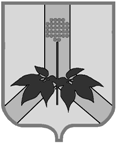 УПРАВЛЕНИЕ ФИНАНСОВ АДМИНИСТРАЦИИДАЛЬНЕРЕЧЕНСКОГО МУНИЦИПАЛЬНОГО РАЙОНА692135, Приморский край, г. Дальнереченск, ул. Ленина, 90,тел./факс 8-42356-25-9-07,fin561@findept.primorsky.ruО внесении изменений в состав закрепленных за главными администраторами доходов бюджета  Дальнереченского         муниципального района кодов классификации доходов                               бюджета  Дальнереченского муниципального района         На основании статьи 20 Бюджетного  кодекса Российской Федерации, приказа Министерства финансов Российской Федерации от 01.07.2013г. №65н «Об утверждении Указаний о порядке применения бюджетной классификации   Российской Федерации» ПРИКАЗЫВАЮ:1. Закрепить за главным администратором доходов бюджета Дальнереченского муниципального района с кодом главы 003 Муниципальное казенное учреждение «Управление народного образования» Дальнереченского муниципального района Приморского края  следующий доходный источник:003 202 25097 05 0000 150 «Субсидии бюджетам муниципальных районов на создание в общеобразовательных организациях, расположенных в сельской местности, условий для занятий физической культурой и спортом».2. Отделу по формированию и исполнению бюджета Управления финансов администрации Дальнереченского муниципального района в трехдневный срок со дня подписания приказа довести настоящий приказ до  УФК по Приморскому краю, МКУ «УНО» ДМР.3. Настоящий приказ вступает в силу со дня его обнародования.Начальник управления финансов                                                        Г.В. Дронова П Р И К А З № 1 14 января 2019г.             г. Дальнереченск